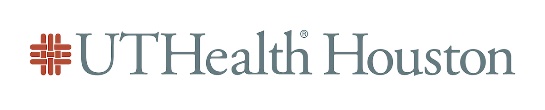 Certification Clinical Research DocumentsI confirm that I personally converted the original paper documents into electronic format. I have reviewed all the pages of the documents in this electronic file. I certify that the electronic file is the exact copy of the original, having all of the same attributes and information as the original.Name of the Certifier: ______________Signature of Certifier: ______________Protocol TitleSponsorIRB Number Principal  InvestigatorFile NameFile Content Description